БАШКОРТОСТАН РЕСПУБЛИКАҺЫ  				РЕСПУБЛИКА БАШКОРТОСТАН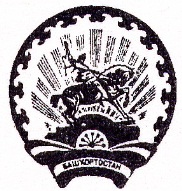 БӘЛӘБӘЙ  РАЙОНЫ МУНИЦИПАЛЬ 			      	С  О    В  Е   ТРАЙОНЫНЫҢ   ПРИЮТ      КАСАБА				ГОРОДСКОГО ПОСЕЛЕНИЯСОВЕТЫ   КАЛА  БИЛӘМӘҺЕ				ПРИЮТОВСКИЙ ПОССОВЕТ      	С О В Е Т Ы						МУНИЦИПАЛЬНОГО РАЙОНА								БЕЛЕБЕЕВСКИЙ РАЙОН452017. Приютово э.к.. Свердлов урамы. 6				452017. р.п.Приютово. ул. Свердлова.6.	тел., факс 7-14-95					                              тел.,факс 7-14-95.             Κ А Р А Р				         РЕШЕНИЕ   «06»  февраль  2020 й.	            №73              «06» февраля 2020 г.О внесении изменений в решение Совета городского поселения Приютовский поссовет муниципального района Белебеевский район Республики Башкортостан от 25 декабря 2019 года № 53  «О бюджете городского поселения Приютовский поссовет муниципального  района Белебеевский район Республики Башкортостан на 2020 год и на плановый период 2021 и 2022 годов»	Совет городского поселения Приютовский поссовет муниципального района Белебеевский район Республики Башкортостан  решил:1. Внести в решение Совета городского поселения Приютовский поссовет  муниципального района Белебеевский район Республики Башкортостан от 25 декабря 2019 года №53 «О бюджете городского поселения Приютовский поссовет  муниципального  района Белебеевский район Республики Башкортостан на 2020 год и на плановый период 2021 и 2022 годов»   следующие изменения:П.1. изложить в следующей редакции: «1) прогнозируемый общий объем доходов бюджета городского поселения Приютовский поссовет   в сумме 38821,3 тыс.рублей.2) общий объем расходов бюджета городского поселения Приютовский поссовет   в  сумме 39199,2 тыс. рублей;прогнозируемый дефицит бюджета городского поселения Приютовский поссовет   в сумме 378,0 тыс.рублей.П.28. изложить в следующей редакции:“ 28 . Установить верхний предел муниципального долга городского поселения на 1 января 2021 года в сумме 0,0 тыс. рублей, на 1 января 2022 года в сумме 0,0 тыс. рублей и на 1 января 2023 года в сумме 0,0 тыс. рублей, в том числе верхний предел объема обязательств по муниципальным гарантиям на 1 января 2021 года в сумме 0,0 тыс. рублей, на 1 января 2022 года в сумме 0,0 тыс. рублей и на 1 января 2023 года в сумме 0,0 тыс. рублей.” 1.3. в приложении 3 а) строки изложить в следующей редакции:(тыс. рублей)1.4. в приложении 4 а) строки изложить в следующей редакции:(тыс. рублей)1.5. приложение 9 изложить в следующей редакции1.6. приложение 11 изложить в следующей редакции1.7. Приложение 13 изложить в следующей редакции:		2. Утвердить изменения, вносимые в течение  2020 года в сводную роспись  бюджета городского поселения Приютовский поссовет  муниципального района Белебеевский район Республики Башкортостан.		3. Обнародовать настоящее решение в здании Администрации городского поселения Приютовский поссовет муниципального района Белебеевский район Республики Башкортостан и разместить на официальном сайте городского поселения Приютовский поссовет муниципального района Белебеевский район Республики Башкортостан.		4. Контроль за исполнением настоящего решения возложить на постоянную Комиссию Совета по бюджету, налогам, вопросам собственности (Ф.В.Шакиров).Председатель Совета                                     				О.Ю. ЩербаковКод вида, подвида доходов бюджетаНаименование Сумма1231 16 00000 00 0000 000ШТРАФЫ, САНКЦИИ, ВОЗМЕЩЕНИЕ УЩЕРБА30,01 16 02000 02 0000 140Административные штрафы, установленные законами субъектов Российской Федерации об административных правонарушениях30,01 16 02020 02 0000 140 Административные штрафы, установленные законами субъектов Российской Федерации об административных правонарушениях, за нарушение муниципальных правовых актов30,0Код вида, подвида доходов бюджетаНаименование СуммаСуммаКод вида, подвида доходов бюджетаНаименование 2021 год2022 год12341 16 00000 00 0000 000ШТРАФЫ, САНКЦИИ, ВОЗМЕЩЕНИЕ УЩЕРБА30,030,01 16 02000 02 0000 140Административные штрафы, установленные законами субъектов Российской Федерации об административных правонарушениях30,030,01 16 02020 02 0000 140 Административные штрафы, установленные законами субъектов Российской Федерации об административных правонарушениях, за нарушение муниципальных правовых актов30,030,0НаименованиеРзПрЦсрВРСумма (тыс. рублей)НаименованиеРзПрЦсрВРСумма (тыс. рублей)12345ВСЕГО39 199,2ОБЩЕГОСУДАРСТВЕННЫЕ ВОПРОСЫ01008 836,2Функционирование Правительства Российской Федерации, высших исполнительных органов государственной власти субъектов Российской Федерации, местных администраций01047 776,3Муниципальная программа"Совершенствование деятельности Администрации городского поселения Приютовский поссовет муниципального района Белебеевский район Республики Башкортостан010404000000007 776,3Аппараты органов государственной власти Республики Башкортостан010404001020407 051,5Расходы на выплаты персоналу в целях обеспечения выполнения функций государственными (муниципальными) органами, казенными учреждениями, органами управления государственными внебюджетными фондами010404001020401005 487,8Закупка товаров, работ и услуг для государственных (муниципальных) нужд010404001020402001 463,4Иные бюджетные ассигнования01040400102040800100,3Аппараты органов государственной власти Республики Башкортостан0104040020204042,4Закупка товаров, работ и услуг для государственных (муниципальных) нужд0104040020204020042,4Глава местной администрации (исполнительно-распорядительного органа муниципального образования)01040400102080682,4Расходы на выплаты персоналу в целях обеспечения выполнения функций государственными (муниципальными) органами, казенными учреждениями, органами управления государственными внебюджетными фондами01040400102080100682,4Резервные фонды011140,0Муниципальная программа"Совершенствование деятельности Администрации городского поселения Приютовский поссовет муниципального района Белебеевский район Республики Башкортостан0111040000000040,0Резервные фонды местных администраций0111040010750040,0Иные бюджетные ассигнования0111040010750080040,0Другие общегосударственные вопросы01131 019,9Муниципальная программа"Совершенствование деятельности Администрации городского поселения Приютовский поссовет муниципального района Белебеевский район Республики Башкортостан011304000000001 019,9Учреждения в сфере общегосударственного управления011304001029901 019,9Расходы на выплаты персоналу в целях обеспечения выполнения функций государственными (муниципальными) органами, казенными учреждениями, органами управления государственными внебюджетными фондами01130400102990100886,5Закупка товаров, работ и услуг для государственных (муниципальных) нужд01130400102990200133,4НАЦИОНАЛЬНАЯ ОБОРОНА0200978,5Мобилизационная и вневойсковая подготовка0203978,5Непрограммные расходы02039900000000978,5Субвенции на осуществление первичного воинского учета на территориях, где отсутствуют военные комиссариаты02039900051180978,5Расходы на выплаты персоналу в целях обеспечения выполнения функций государственными (муниципальными) органами, казенными учреждениями, органами управления государственными внебюджетными фондами02039900051180100916,6Закупка товаров, работ и услуг для государственных (муниципальных) нужд0203990005118020061,9НАЦИОНАЛЬНАЯ БЕЗОПАСНОСТЬ И ПРАВООХРАНИТЕЛЬНАЯ ДЕЯТЕЛЬНОСТЬ0300197,5Защита населения и территории от чрезвычайных ситуаций природного и техногенного характера, гражданская оборона03095,0Муниципальная программа "Снижение рисков и смягчение  последствий  чрезвычайных  ситуаций природного и техногенного характера  в городском поселении Приютовский поссовет муниципального района Белебеевский район Республики Башкортостан»030923000000005,0Поисковые и аварийно-спасательные учреждения030923000219205,0Закупка товаров, работ и услуг для государственных (муниципальных) нужд030923000219202005,0Обеспечение пожарной безопасности031050,0Муниципальная программа "Пожарная безопасность  в городском поселении Приютовский поссовет муниципального района Белебеевский район Республики Башкортостан »031016000000050,0Мероприятия по развитию инфраструктуры объектов противопожарной службы0310160002430050,0Закупка товаров, работ и услуг для государственных (муниципальных) нужд0310160002430020050,0Другие вопросы в области национальной безопасности и правоохранительной деятельности0314142,5Комплексный план действий  по обеспечению правопорядка в муниципальном районе Белебеевский район Республики Башкортостан03143000000000142,5Мероприятия по профилактике терроризма и экстремизма03143000024700142,5Закупка товаров, работ и услуг для государственных (муниципальных) нужд03143000024700200142,5НАЦИОНАЛЬНАЯ ЭКОНОМИКА040011 442,5Дорожное хозяйство040911 442,5Муниципальная программа "Развитие автомобильных дорог в городском поселении город Белебей муниципального района Белебеевский район Республики Башкортостан0409210000000011 442,5Дорожное хозяйство0409210000315010 442,5Закупка товаров, работ и услуг для государственных (муниципальных) нужд0409210000315020010 442,5Содержание, ремонт, капитальный ремонт, строительство и реконструкция автомобильных дорог общего пользования местного значения040921000S21601 000,0Закупка товаров, работ и услуг для государственных (муниципальных) нужд040921000S21602001 000,0ЖИЛИЩНО-КОММУНАЛЬНОЕ ХОЗЯЙСТВО05007 737,1Жилищное хозяйство0501857,1Муниципальная программа "Модернизация и реформирование жилищно-коммунального хозяйства в городском поселении Приютовский поссовет  муниципального района Белебеевский район Республики Башкортостан"05012000000000857,1Мероприятия в области жилищного хозяйства05012000003530228,0Закупка товаров, работ и услуг для государственных (муниципальных) нужд05012000003530200228,0Уплата взносов на капитальный ремонт в отношении помещений, находящихся в государственной или муниципальной собственности05012000003610629,1Закупка товаров, работ и услуг для государственных (муниципальных) нужд05012000003610200629,1Коммунальное хозяйство050270,0Муниципальная программа «Модернизация и реформирование жилищно-коммунального хозяйства в городском поселении Приютовский поссовет муниципального района Белебеевский район Республики Башкортостан"0502200000000070,0Мероприятия в области коммунального хозяйства0502200000356070,0Закупка товаров, работ и услуг для государственных (муниципальных) нужд0502200000356020070,0Благоустройство05036810,0Муниципальная программа "Модернизация и реформирование жилищно-коммунального хозяйства в городском поселении Приютовский поссовет муниципального района Белебеевский район Республики Башкортостан"050320000000006810,0Мероприятия по благоустройству территорий населенных пунктов050320000060506810,0Закупка товаров, работ и услуг для государственных (муниципальных) нужд050320000060502006 810,0СОЦИАЛЬНАЯ ПОЛИТИКА100071,1Пенсионное обеспечение100171,1Муниципальная программа «Социальная поддержка отдельных категорий граждан в городском поселении Приютовский поссовет муниципального района Белебеевский район  Республики Башкортостан»1001020000000071,1Иные безвозмездные и безвозвратные перечисления1001020007400071,1Межбюджетные трансферты1001020007400050071,1СРЕДСТВА МАССОВОЙ ИНФОРМАЦИИ1200145,0Периодическая печать и издательства1202145,0Муниципальная программа "Обеспечение информационной открытости органов местного самоуправления в  муниципальном районе Белебеевский район Республики Башкортостан12020700000000145,0Публикация муниципальных правовых актов и иной официальной информации12020700064450145,0Закупка товаров, работ и услуг для государственных (муниципальных) нужд12020700064450200145,0МЕЖБЮДЖЕТНЫЕ ТРАНСФЕРТЫ ОБЩЕГО ХАРАКТЕРА БЮДЖЕТАМ БЮДЖЕТНОЙ СИСТЕМЫ РОССИЙСКОЙ ФЕДЕРАЦИИ14009791,3Прочие межбюджетные трансферты общего характера14039791,3Муниципальная программа "Управление муниципальными финансами муниципального района Белебеевский район Республики Башкортостан"1403090000000009791,3Иные безвозмездные и безвозвратные перечисления1403092000740009791,3Межбюджетные трансферты1403092000740005009791,3НаименованиеЦсрВРСумма (тыс. рублей)НаименованиеЦсрВРСумма (тыс. рублей)1234ВСЕГО39 199,2Муниципальная программа"Совершенствование деятельности Администрации городского поселения Приютовский поссовет муниципального района Белебеевский район Республики Башкортостан04000000007 776,3Аппараты органов государственной власти Республики Башкортостан04001020407 051,5Расходы на выплаты персоналу в целях обеспечения выполнения функций государственными (муниципальными) органами, казенными учреждениями, органами управления государственными внебюджетными фондами04001020401005 487,8Закупка товаров, работ и услуг для государственных (муниципальных) нужд04001020402001 463,4Иные бюджетные ассигнования0400102040800100,3Аппараты органов государственной власти Республики Башкортостан040020204042,4Закупка товаров, работ и услуг для государственных (муниципальных) нужд040020204020042,4Глава местной администрации (исполнительно-распорядительного органа муниципального образования)0400102080682,4Расходы на выплаты персоналу в целях обеспечения выполнения функций государственными (муниципальными) органами, казенными учреждениями, органами управления государственными внебюджетными фондами0400102080100682,4Муниципальная программа"Совершенствование деятельности Администрации городского поселения Приютовский поссовет муниципального района Белебеевский район Республики Башкортостан040000000040,0Резервные фонды местных администраций040010750040,0Иные бюджетные ассигнования040010750080040,0Муниципальная программа"Совершенствование деятельности Администрации городского поселения Приютовский поссовет муниципального района Белебеевский район Республики Башкортостан04000000001 019,9Учреждения в сфере общегосударственного управления04001029901 019,9Расходы на выплаты персоналу в целях обеспечения выполнения функций государственными (муниципальными) органами, казенными учреждениями, органами управления государственными внебюджетными фондами0400102990100886,5Закупка товаров, работ и услуг для государственных (муниципальных) нужд0400102990200133,4Муниципальная программа "Снижение рисков и смягчение  последствий  чрезвычайных  ситуаций природного и техногенного характера  в городском поселении Приютовский поссовет муниципального района Белебеевский район Республики Башкортостан»23000000005,0Поисковые и аварийно-спасательные учреждения23000219205,0Закупка товаров, работ и услуг для государственных (муниципальных) нужд23000219202005,0Муниципальная программа "Пожарная безопасность  в городском поселении Приютовский поссовет муниципального района Белебеевский район Республики Башкортостан »16000000050,0Мероприятия по развитию инфраструктуры объектов противопожарной службы160002430050,0Закупка товаров, работ и услуг для государственных (муниципальных) нужд160002430020050,0Комплексный план действий  по обеспечению правопорядка в муниципальном районе Белебеевский район Республики Башкортостан3000000000142,5Мероприятия по профилактике терроризма и экстремизма3000024700142,5Закупка товаров, работ и услуг для государственных (муниципальных) нужд3000024700200142,5Муниципальная программа "Развитие автомобильных дорог в городском поселении город Белебей муниципального района Белебеевский район Республики Башкортостан210000000011 442,5Дорожное хозяйство210000315010 442,5Закупка товаров, работ и услуг для государственных (муниципальных) нужд210000315020010 442,5Содержание, ремонт, капитальный ремонт, строительство и реконструкция автомобильных дорог общего пользования местного значения21000S21601 000,0Закупка товаров, работ и услуг для государственных (муниципальных) нужд21000S21602001 000,0Муниципальная программа "Модернизация и реформирование жилищно-коммунального хозяйства в городском поселении Приютовский поссовет  муниципального района Белебеевский район Республики Башкортостан"2000000000857,1Мероприятия в области жилищного хозяйства2000003530228,0Закупка товаров, работ и услуг для государственных (муниципальных) нужд2000003530200228,0Уплата взносов на капитальный ремонт в отношении помещений, находящихся в государственной или муниципальной собственности2000003610629,1Закупка товаров, работ и услуг для государственных (муниципальных) нужд2000003610200629,1Муниципальная программа «Модернизация и реформирование жилищно-коммунального хозяйства в городском поселении Приютовский поссовет муниципального района Белебеевский район Республики Башкортостан"200000000070,0Мероприятия в области коммунального хозяйства200000356070,0Закупка товаров, работ и услуг для государственных (муниципальных) нужд200000356020070,0Муниципальная программа "Модернизация и реформирование жилищно-коммунального хозяйства в городском поселении Приютовский поссовет муниципального района Белебеевский район Республики Башкортостан"20000000006810,0Мероприятия по благоустройству территорий населенных пунктов20000060506810,0Закупка товаров, работ и услуг для государственных (муниципальных) нужд20000060502006 810,0Муниципальная программа «Социальная поддержка отдельных категорий граждан в городском поселении Приютовский поссовет муниципального района Белебеевский район  Республики Башкортостан»020000000071,1Иные безвозмездные и безвозвратные перечисления020007400071,1Межбюджетные трансферты020007400050071,1Муниципальная программа "Обеспечение информационной открытости органов местного самоуправления в  муниципальном районе Белебеевский район Республики Башкортостан0700000000145,0Публикация муниципальных правовых актов и иной официальной информации0700064450145,0Закупка товаров, работ и услуг для государственных (муниципальных) нужд0700064450200145,0Муниципальная программа "Управление муниципальными финансами муниципального района Белебеевский район Республики Башкортостан"090000000009791,3Иные безвозмездные и безвозвратные перечисления092000740009791,3Межбюджетные трансферты092000740005009791,3Непрограммные расходы9900000000978,5Субвенции на осуществление первичного воинского учета на территориях, где отсутствуют военные комиссариаты9900051180978,5Расходы на выплаты персоналу в целях обеспечения выполнения функций государственными (муниципальными) органами, казенными учреждениями, органами управления государственными внебюджетными фондами9900051180100916,6Закупка товаров, работ и услуг для государственных (муниципальных) нужд990005118020061,9НаименованиеВедомствоЦсрВРСумма (тыс. рублей)НаименованиеВедомствоЦсрВРСумма (тыс. рублей)12234ВСЕГО39 199,2Муниципальная программа"Совершенствование деятельности Администрации городского поселения Приютовский поссовет муниципального района Белебеевский район Республики Башкортостан79104000000007 776,3Аппараты органов государственной власти Республики Башкортостан79104001020407 051,5Расходы на выплаты персоналу в целях обеспечения выполнения функций государственными (муниципальными) органами, казенными учреждениями, органами управления государственными внебюджетными фондами79104001020401005 487,8Закупка товаров, работ и услуг для государственных (муниципальных) нужд79104001020402001 463,4Иные бюджетные ассигнования7910400102040800100,3Аппараты органов государственной власти Республики Башкортостан791040020204042,4Закупка товаров, работ и услуг для государственных (муниципальных) нужд791040020204020042,4Глава местной администрации (исполнительно-распорядительного органа муниципального образования)7910400102080682,4Расходы на выплаты персоналу в целях обеспечения выполнения функций государственными (муниципальными) органами, казенными учреждениями, органами управления государственными внебюджетными фондами7910400102080100682,4Муниципальная программа"Совершенствование деятельности Администрации городского поселения Приютовский поссовет муниципального района Белебеевский район Республики Башкортостан791040000000040,0Резервные фонды местных администраций791040010750040,0Иные бюджетные ассигнования791040010750080040,0Муниципальная программа"Совершенствование деятельности Администрации городского поселения Приютовский поссовет муниципального района Белебеевский район Республики Башкортостан79104000000001 019,9Учреждения в сфере общегосударственного управления79104001029901 019,9Расходы на выплаты персоналу в целях обеспечения выполнения функций государственными (муниципальными) органами, казенными учреждениями, органами управления государственными внебюджетными фондами7910400102990100886,5Закупка товаров, работ и услуг для государственных (муниципальных) нужд7910400102990200133,4Муниципальная программа "Снижение рисков и смягчение  последствий  чрезвычайных  ситуаций природного и техногенного характера  в городском поселении Приютовский поссовет муниципального района Белебеевский район Республики Башкортостан»79123000000005,0Поисковые и аварийно-спасательные учреждения79123000219205,0Закупка товаров, работ и услуг для государственных (муниципальных) нужд79123000219202005,0Муниципальная программа "Пожарная безопасность  в городском поселении Приютовский поссовет муниципального района Белебеевский район Республики Башкортостан »79116000000050,0Мероприятия по развитию инфраструктуры объектов противопожарной службы791160002430050,0Закупка товаров, работ и услуг для государственных (муниципальных) нужд791160002430020050,0Комплексный план действий  по обеспечению правопорядка в муниципальном районе Белебеевский район Республики Башкортостан7913000000000142,5Мероприятия по профилактике терроризма и экстремизма7913000024700142,5Закупка товаров, работ и услуг для государственных (муниципальных) нужд7913000024700200142,5Муниципальная программа "Развитие автомобильных дорог в городском поселении город Белебей муниципального района Белебеевский район Республики Башкортостан791210000000011 442,5Дорожное хозяйство791210000315010 442,5Закупка товаров, работ и услуг для государственных (муниципальных) нужд791210000315020010 442,5Муниципальная программа "Модернизация и реформирование жилищно-коммунального хозяйства в городском поселении Приютовский поссовет  муниципального района Белебеевский район Республики Башкортостан"7912000000000857,1Мероприятия в области жилищного хозяйства7912000003530228,0Закупка товаров, работ и услуг для государственных (муниципальных) нужд7912000003530200228,0Уплата взносов на капитальный ремонт в отношении помещений, находящихся в государственной или муниципальной собственности7912000003610629,1Закупка товаров, работ и услуг для государственных (муниципальных) нужд7912000003610200629,1Муниципальная программа «Модернизация и реформирование жилищно-коммунального хозяйства в городском поселении Приютовский поссовет муниципального района Белебеевский район Республики Башкортостан"791200000000070,0Мероприятия в области коммунального хозяйства791200000356070,0Закупка товаров, работ и услуг для государственных (муниципальных) нужд791200000356020070,0Муниципальная программа "Модернизация и реформирование жилищно-коммунального хозяйства в городском поселении Приютовский поссовет муниципального района Белебеевский район Республики Башкортостан"79120000000006810,0Мероприятия по благоустройству территорий населенных пунктов79120000060506810,0Закупка товаров, работ и услуг для государственных (муниципальных) нужд79120000060502006 810,0Муниципальная программа «Социальная поддержка отдельных категорий граждан в городском поселении Приютовский поссовет муниципального района Белебеевский район  Республики Башкортостан»791020000000071,1Иные безвозмездные и безвозвратные перечисления791020007400071,1Межбюджетные трансферты791020007400050071,1Муниципальная программа "Обеспечение информационной открытости органов местного самоуправления в  муниципальном районе Белебеевский район Республики Башкортостан7910700000000145,0Публикация муниципальных правовых актов и иной официальной информации7910700064450145,0Закупка товаров, работ и услуг для государственных (муниципальных) нужд7910700064450200145,0Муниципальная программа "Управление муниципальными финансами муниципального района Белебеевский район Республики Башкортостан"791090000000009791,3Иные безвозмездные и безвозвратные перечисления791092000740009791,3Межбюджетные трансферты791092000740005009791,3Непрограммные расходы7919900000000978,5Субвенции на осуществление первичного воинского учета на территориях, где отсутствуют военные комиссариаты7919900051180978,5Расходы на выплаты персоналу в целях обеспечения выполнения функций государственными (муниципальными) органами, казенными учреждениями, органами управления государственными внебюджетными фондами7919900051180100916,6Закупка товаров, работ и услуг для государственных (муниципальных) нужд791990005118020061,9Приложение 15Приложение 15Приложение 15к решению Совета городского поселения Приютовский поссовет  к решению Совета городского поселения Приютовский поссовет  к решению Совета городского поселения Приютовский поссовет  муниципального района Белебеевский район Республики Башкортостанмуниципального района Белебеевский район Республики Башкортостанмуниципального района Белебеевский район Республики Башкортостанот ________________ № ____от ________________ № ____от ________________ № ____                                       о внесении изменений в решение Совета городского поселения                                       Приютовский поссовет муниципального района Белебеевский                                        район Республики Башкортостан от 25 декабря 2019 года № 53                                      «О бюджете городского поселения Приютовский поссовет                                       муниципального  района Белебеевский район Республики                                       Башкортостан на 2020 год и на плановый период 2021 и 2022 гг.                                       о внесении изменений в решение Совета городского поселения                                       Приютовский поссовет муниципального района Белебеевский                                        район Республики Башкортостан от 25 декабря 2019 года № 53                                      «О бюджете городского поселения Приютовский поссовет                                       муниципального  района Белебеевский район Республики                                       Башкортостан на 2020 год и на плановый период 2021 и 2022 гг.                                       о внесении изменений в решение Совета городского поселения                                       Приютовский поссовет муниципального района Белебеевский                                        район Республики Башкортостан от 25 декабря 2019 года № 53                                      «О бюджете городского поселения Приютовский поссовет                                       муниципального  района Белебеевский район Республики                                       Башкортостан на 2020 год и на плановый период 2021 и 2022 гг.Источники  финансирования  дефицита бюджета городского поселения Приютовский поссовет   муниципального района Белебеевский район Республики Башкортостан на 2020 годИсточники  финансирования  дефицита бюджета городского поселения Приютовский поссовет   муниципального района Белебеевский район Республики Башкортостан на 2020 годИсточники  финансирования  дефицита бюджета городского поселения Приютовский поссовет   муниципального района Белебеевский район Республики Башкортостан на 2020 годКод бюджетной классификации Российской ФедерацииНаименование кода бюджетной  классификации Сумма, (тыс.рублей)01 00 00 00 00 0000 000Источники  внутреннего финансирования дефицитов  бюджетов1588,501 05 00 00 00 0000 000Изменение остатков  средств на счетах по учету средств бюджета1588,5Итого источников финансирования дефицита бюджетаИтого источников финансирования дефицита бюджета1588,5